STUDI ALTERNATIF PERENCANAAN STRUKTUR ATAS JEMBATAN RANGKA TIPE WARREN TRUSS DENGAN METODE LRFD PADA JEMBATAN SEMPU KAB. BOYOLALI JAWA TENGAH Moch. Septian Yoga Pratama1, Warsito2, Ita Suhermin Ingsih31Mahasiswa Teknik Sipil Fakultas Teknik Universitas Islam Malang,e-mail : septiyoga87@gmail.com2Dosen Teknik Sipil Fakultas Teknik Universitas Islam Malang,e-mail : warsito@unisma.ac.id3Dosen Teknik Sipil Fakultas Teknik Universitas Islam Malang,e-mail : ita.suhermin@unisma.ac.id	ABSTRAK	Jembatan merupakan struktur konstruksi yang berfungsi menghubungkan dua bagian jalan yang terputus. Jembatan Sempu dengan jenis konsturksi jembatan girder terletak di Desa Glonggong, Kelurahan Mojosongo, Kecamatan Andong. Penelitian ini akan merencanakan alternatif dengan menggunakan tipe rangka baja jenis warren truss, yaitu rangka utamanya berbentuk trapesium dari serangkaian segitiga. Keunggulannya memiliki desain sederhana dan relatif ringan namun dapat digunakan untuk struktur yang memiliki bentang panjang. Metode yang dipakai pada penelitian ini yaitu LRFD (Load Resistance and Factor Design) didasarkan pada SNI 03-1729-2020. Untuk menganalisis perhitungan dibantu dengan menggunakan software SAP2000 v.20. Hasil perhitungan didapatkan tebal plat lantai kendaraan 200 mm, dengan tulangan pokok D16 – 125 mm dan tulangan bagi Ø16 – 300 mm. Dimensi profil WF 350 x 175 x 7 x 11 untuk gelagar memanjang, profil WF 900 x 300 x 16 x 28 untuk gelagar melintang, dan profil WF 350 x 350 x 14 x 22 untuk gelagar induk. Sambungan antar gelagar melintang dengan gelagar memanjang yaitu 3 baut/baris dengan diameter baut 5/8” inch tipe A325, dan pelat penyambung profil L 55 x 55 x 10. Pada sambungan gelagar melintang dengan gelagar induk yaitu 6 baut/baris, diameter baut 5/8” inch tipe A325, dan pelat penyambung profil L 110 x 110 x 12. Sedangkan untuk sambungan batang pada gelagar induk dengan gelagar induk menggunakan baut A325 ½” inch dengan tebal simpul 20 mm. Perencanaan bangunan bawah digunakan abutment dengan dimensi lebar bawah 450 cm, tinggi 600 cm dan panjang 850 cm. Pondasi yang digunakan yaitu sumuran dengan diameter 300 cm berjumlah 2 buah dengan kedalaman 6 m. Tulangan pada pondasi menggunakan tulangan pokok D19-50 mm dan tulangan spiral D12 – 65 mm.Kata kunci: Warren Truss, LRFD, BoyolaliABSTRACTA bridge is a construction structure that functions to connect two disconnected parts of a road. The Sempu Bridge with a girder bridge construction type is located in Glonggong Village, Mojosongo Village, Andong District. This research will plan an alternative by using a warren truss type of steel frame, namely the main frame is trapezoidal in shape from a series of triangles. The advantage is that it has a simple design and is relatively light but can be used for long-span structures. The method used in this research is LRFD (Load Resistance and Factor Design) based on SNI 03-1729-2020. To analyze the calculations, help using SAP2000 v.20 software. The calculation results show that the thickness of the vehicle floor plate is 200 mm, with main reinforcement D16 - 125 mm and reinforcement for Ø16 - 300 mm. The dimensions of the WF profile are 350 x 175 x 7 x 11 for the longitudinal girder, the WF profile 900 x 300 x 16 x 28 for the transverse girder, and the WF profile 350 x 350 x 14 x 22 for the main girder. The connection between the transverse girder and the longitudinal girder is 3 bolts/row with a bolt diameter of 5/8" inch type A325, and the L profile connecting plate is 55 x 55 x 10. The connection between the transverse girder and the main girder is 6 bolts/row, the bolt diameter is 5 /8" inch type A325, and L profile connecting plate 110 x 110 x 12. Meanwhile, for connecting the rods between the main girder and the main girder, use ½" inch A325 bolts with a knot thickness of 20 mm. The lower building planning uses an abutment with dimensions of 450 cm wide, 600 cm high and 850 cm long. The foundation used is 2 wells with a diameter of 300 cm with a depth of 6 m. Reinforcement in the foundation uses principal reinforcement D19-50 mm and spiral reinforcement D12 – 65 mm.Keywords: Warren Truss, LRFD, BoyolaliPENDAHULUANLatar BelakangPerkembangan transportasi berkaitan dengan pembangunan (Anggraini, A.S., Warsito, W., Suprapto, B., 2021). Pembangunan prasana yang memadai juga sangat penting salah satunya adalah prasana jembatan. Tujuan pembangunan konstruksi jembatan berfungsi untuk menghubungkan dua jalan yang terputus karena adanya hambatan aliran sungai, lembah, selat atau laut, jalur kereta api, jalanan yang melintang, jurang, waduk , dan lainnya (Rahman, A., Warsito, W., Suprapto, B., 2021).Jembatan Sempu dengan jenis konsturksi jembatan girder terletak di Desa Glonggong, Kelurahan Mojosongo, Kecamatan Andong. Pada penelitian ini akan direncanakan ulang sebagai alternatif dengan menggunakan tipe rangka baja jenis warren truss. Warren truss adalah tipe jembatan rangka dengan rangka utamanya berbentuk trapesium dari serangkaian segitiga. Tipe ini memiliki keunggulan yaitu desain sederhana dan relatif ringan namun dapat digunakan untuk struktur yang memiliki bentang panjang.Identifikasi MasalahPenelitian ini dilakukan karena kondisi struktur jembatan masih menggunakan balok girder.Menggunakan rangka baja yang mempunyai umur ketahanan struktur yang lebih lama.Struktur rangka baja mampu menagan gaya tarik dan tekan yang cukup tinggi.Rumusan MasalahBerapa besar tebal plat lantai kendaraan pada Jembatan Sempu?Berapa dimensi gelagar memanjang, gelagar melintang, dan gelagar induk pada Jembatan Sempu?Berapa jumlah baut pada sambungan antar gelagar pada Jembatan Sempu?Berapa dimensi abutment pada Jembatan Sempu?Berapa dimensi pondasi pada Jembatan Sempu?Tujuan dan ManfaatTujuan penulisan penelitian:Mengetahui tebal plat lantai kendaraan pada Jembatan Sempu.Mengetahui gelagar memanjang, gelagar melintang, dan gelagar induk pada Jembatan Sempu.Mengetahui jumlah baut pada sambungan antar gelagar pada Jembatan Sempu.Mengetahui dimensi abutment pada Jembatan Sempu.Mengetahui dimensi pondasi pada Jembatan Sempu.Manfaat penulisan penelitian:Hasil perencanaan ini diharapkan menjadi acuan bagi perencana bangunan jembatan di Indonesia untuk lebih mengembangkan desain dan bangunan struktur jembatan tipe Warren Truss mengingat bangunan konstruksi jembatan yang makin berkembang di Indonesia.Dari perencanaan ulang Struktur Jembatan ini diharapkan dapat mengenalkan dan memberikan referensi kepada akademis yang lain mengenai bangunan struktur jembatan yang menggunakan LRFD.TINJAUAN PUSTAKAJembatan adalah konstruksi yang menghubungkan rute atau lintasan transportasi yang terpisah baik oleh sungai, rawa, danau, selat, saluran, jalan raya, jalan kereta api, dan perlintasan lainnya. Konstruksi suatu jembatan terdiri dari bangunan atas, bangunan bawah dan pondasi. Bangunan atas berada pada bagian atas suatu jembatan yang berfungsi untuk menampung semua beban yang ditimbulkan oleh lalu lintas kendaraan atau orang yang kemudian disalurkan ke bagian bawah. Bangunan bawah terletak di bawah bangunan atas yang berfungsi untuk menerima atau memikul beban-beban yang diberikan bangunan atas dan kemudian menyalurkan ke pondasi. Pondasi berfungsi menerima beban- beban dari bangunan bawah lalu disalurkan ke tanah). Fungsi utama jembatan yaitu memudahkan kendaraan dan pejalan kaki untuk melintas dengan aman (Indrawan, I., Warsito, W., Suprapto, B., 2023)METODOLOGI PENELITIANLokasi PenelitianJembatan yang direncanakan berada di Desa Glonggong, Kelurahan Mojosongo, Kecamatan Andong Kabupaten Boyolali Provinsi JawaTengah.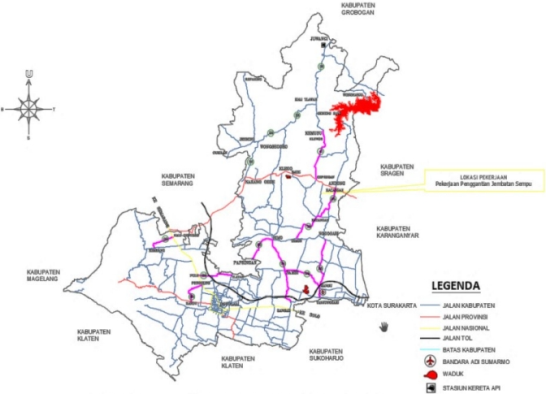 Gambar 1. Lokasi PenelitianSumber : Peta lokasi penelitanDiagram Alir PenelitianGambar 2. Diagram Alir PenelitianSumber: Penulis, 2023HASIL DAN PEMBAHASANData Teknis PerencanaanKelas jalan				= Kelas IIPanjang jembatan			= 45 meterLebar total jembatan			= 7 meterLebar lantai kendaraan		= 6 meterLebar trotoar				= 2 x 0,5 meterTebal trotoar				= 0,20 meter	Tipe jembatan			= Rangka Baja Warren trussBeban bina marga			= 100%	Tinggi rangka jembatan		= 6 meterJarak antar gelagar memanjang	= 1,5 meterJarak antar gelagar melintang		= 5 meterMutu    Mutu baja tulangan fy		= 240 MPaMutu beton (	  		= 35 MPaMutu baja Bj 55 ; fy		= 410 MPaPerhitungan Plat KendaraanMomen plat lantai:	Momen akibat beban mati	Momen pada tumpuan 		= 197,62 kg.m	Momen pada lapangan		= 197,62 kg.m	Momen akibat beban hidup 	Momen lapangan dan tumpuan		= 4420,60 kg.m	Penulangan pada tumpuan:	Mu	= 197,62 + 4420,6	= 4620,22 kg.m	Mn	= Mu / φ = 4620,22 / 0,8	= 5775,275 kg.m 	As perlu	= ρ x b x d					 	= 0,00842 x 1000 x 172	= 1448.235 mm2	 	Dipakai tulangan rangkap D16–125 ; As  = 1608 mm2	 Penulangan pada lapangan:Mu	= 197,62 + 4420,6	= 4620,22 kg.mMn	= Mu / φ = 4620,22 / 0,8	= 5775,275kg.m As perlu	= ρ x b x d			= 0,00842 x 1000 x 172	= 1448.235 mm2Dipakai tulangan rangkap D16–125 ; As  = 1608 mm2Penulangan arah memanjang:Asmin	= 0,0018 x b x d	= 0,0018 x 1000 x 172	= 309,6 mm2Dipakai tulangan Ø 16 – 300 ; As  	= 670 mm2Perhitungan TrotoarMomen trotoar:Momen 	= 514,3 kg.mPenulangan trotoar arah melintang:Mu 	= 514,3 kg.mMn	= Mu / φ = 514,3 / 0,8	= 642.875 kg.mAs perlu	= ρ x b x d	= 0,006 x 1000 x 172 	= 1032 mm2Dipakai tulangan rangkap D16–125 ; As  = 1608 mm2Penulangan trotoar arah melintang:Asmin	= 0,0018 x b x d	= 0,0018 x 1000 x 172	= 113,04 mm2Dipakai tulangan Ø 16 – 300 ; As  	= 670 mm2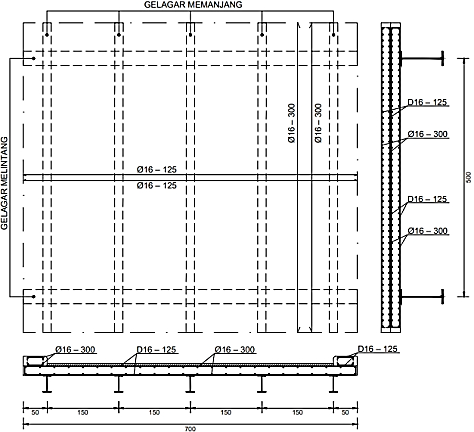 Gambar 3. Penulangan plat lantai kendaraan dan trotoarSumber : Hasil perhitungan, 2023Perencanaan Gelagar MemanjangDirencanakan dengan profil WF 350 x 175 x 7 x 11Gambar 4. Profil WF gelagar memanjangSumber : Gunawan, Rudy. 1987, hal 21Perhitungan pembebananPembebanan sebelum komposit:Beban mati (qd1)	= 959,360 kg/mMD1	= 1/8 x 959,360 x 52	= 2998 kg.mPembebanan sesudah komposit:Beban mati (qd2)	= 1372,025 kg/mMD2	= 1/8 x 1372,025 x 52	= 4287,59 kg.m Beban hidup (Ml)	= 14511,656 kg.mLendutan total yang terjadi pada gelagar memanjang:	=  = 	= 1,389 cm	= D1 + D2+ L	= 0,287 + 0,092 + 0562 = 0,941 cm < 1,389 cm (OK)Perencanaan Gelagar MelintangDirencanakan dengan profil WF 900 x 300 x 16 x 28Gambar 5. Profil WF gelagar melintangSumber : Gunawan, Rudy. 1987, hal 20Perhitungan pembebananPembebanan sebelum komposit:Beban mati (qd1)	= 959,360 kg/mMD1	= 1/8 x qd1 x l2		= 1/8 x 959,36 x 52	= 2998 kg.mPembebanan sesudah komposit:Beban mati (qd2)	= 1372,025 kg/mMD	= 1/8 x qd1 x l2		= 1/8 x 1372,025 x 52	= 4287,59 kg.mBeban hidup (P)Ml	= 14511,656 kg.m	Kontrol lendutanLendutan sebelum komposit:D1	= 	= 		= 0,036 cmLendutan sessudah komposit:D2	= 	= 	= 0,071 cmL	= 	=  	= 0,342 cmLendutan total yang terjadi pada gelagar melintang:	=  = 	= 1,944 cm	= D1 + D2+ L	= 0,036 + 0,071 + 0,342	= 0,449 cm < 1,944 cm (OK)Perencanaan Gelagar IndukDirencanakan dengan profil WF 350 x 350 x 14 x 22.Gambar 6. Dimensi Profil WF batang atasSumber : Gunawan, Rudy. 1987, hal 21Perhitungan Dimensi Batang Atas (Tekan/Compression):Hasil analisa SAP 2000 dihasilkan Nu = -316419,910 kg Kuat tekan nominalArah sumbu kuat (sumbu x)𝜆x	= 	= 		= 32,680 𝜆cx	= 	=  	= 0,4170,25 < 𝜆cx < 1,2 → 𝜔x = 𝜔x	= 		= 1,113Nn	= Ag . 	= 20200 x  	= 7438052,9 N → 743805,29 kgNu		≤ 	𝜙𝑐 . Nn316419,910	≤	0,85 x 743805,29316419,910 kg	≤	632234,494 kg   (OK)Arah sumbu lemah (sumbu y)𝜆ᵧ	= 	= 		= 56,180𝜆cy	= 	=  	= 0,8100,25 < 𝜆cy < 1,2 → 𝜔y = 𝜔y	= 		= 1,353Nn	= Ag . 	= 20200 x  	= 6123161,7 N → 612316,17 kgNu		≤ 	𝜙𝑐 . Nn316419,910	≤	0,85 x 612316,17316419,910 kg	≤	520468,743 kg (OK)Perhitungan Dimensi Batang Bawah (Tarik/Tension)Hasil analisa SAP 2000 dihasilkan Tu = 314661,900 kgTahanan tarik nominalLuas nominalAn	= Ag - 4 [(𝑡𝑓) x (𝑑) 		= 20200 – 4(22) x (24,2) 	= 18070,4 mm2Kondisi leleh𝜙 . Tn	= 𝜙 . Ag . fy		= 0,90 x 20200 x 410	= 7453800 N → 745380 kgTu		≤ 	  . Tn314661,900 kg	≤	745380 kg  	(OK)Kondisi fraktur𝜙 . Tn	= 𝜙 . Ae . fu 	= 0,75 x (U x An) x 𝑓u= 0,75 x (0,90 x 18070,4) x 550  = 6708636 N → 670864 kgTu		≤ 	 . Tn314661,900 kg	≤	670864 kg	(OK)Perencanaan Sambungan Gelagar Memanjang dan Gelagar MelintangDirencanakan baut A325 d 5/8”Diameter baut 	= 5/8 inch 	= 1,588 cmSambungan tipe tumpu dengan ulir tidak pada bidang geserTahanan terhadap tarik desain (ϕ . 𝑅n )	= 9186,438 kgTahanan terhadap geser desain (ϕ . 𝑅n )	= 12248,538 kgTahanan terhadap tumpu desain (ϕ . 𝑅n )	= 11004,840 kgMenentukan jumlah bautPu	= 18878,463 kgnb	= 	= 	= 2,055 → 3 baut/barisGelagar memanjang:Jarak baut tepi minimum	= 1,5 .  db	= 1,5 x 1,588	= 2,382 cm → 7 cmJarak antar baut		= 2,5 .  db	= 2,5 x 1,588	= 3,970 cm → 9,4 cmGelagar melintang:Jarak baut tepi minimum	= 1,5 .  db	= 1,5 x 1,588	= 2,382 cm → 7 cmJarak antar baut		= 2,5 .  db	= 2,5 x 1,588	= 3,970 cm → 8,55 cmPelat penyambungMutu baja Bj = 4100 kg/cm2Rn	= 0,75 .  fy	= 0,75 x 4100	= 3075 kg/cm2Dari tabel profil dipakai profil L 55 x 55 x 10 dengan  A = 10,1 cm2Anetto	= 0,85 x Abruto	= 0,85 x 7,863	= 6,863 cmAnetto	= 	= 		= 2824,521kg/cm2r  < 	= 2824,521 kg/cm2 < 3075 kg/cm2   (OK)Kontrol kekuatan geser desain > beban geser terfaktor bautϕ . 𝑅n		≥	12248,583		≥	 12248,583 kg	≥	3146,410 kg	(OK)Gambar 7. Sambungan gelagar memanjang dengan gelagar melintangSumber: Hasil Perhitungan, 2023Perencanaan Abutment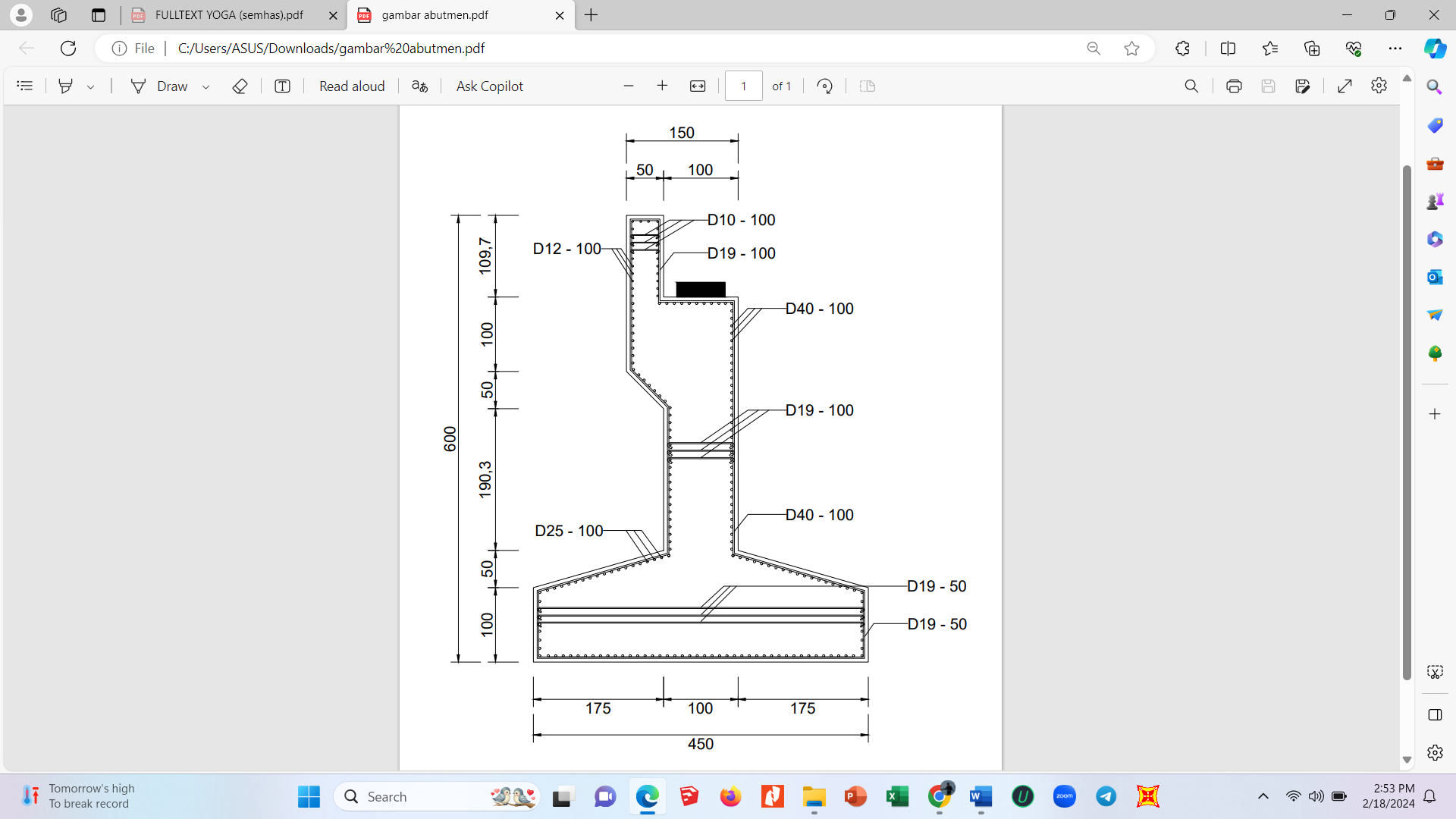 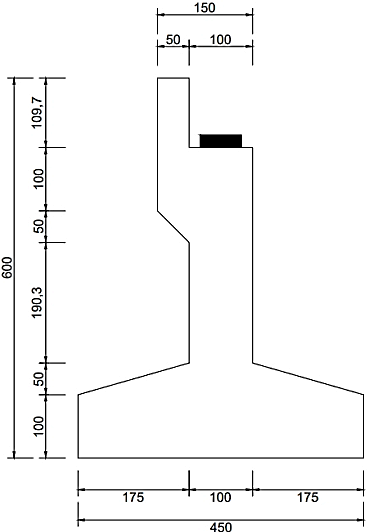 Gambar 8. Detail Potongan AbutmenSumber: Hasil Perhitungan, 2023Kombinasi PembebananBeban vertikal∑V	= 594032,200 kg∑Mv	= 1513957,912 kg.mBeban horizontal∑H	= 123259,792 kg∑MH	= 279340,090 kg.mKontrol StabilitasStabilitas terhadap gulingSF	= 		= 		= 5,420  > 1,5 	(OK)Stabilitas terhadap geserSF	=  	= 	= 4,043  > 1,5 	(OK)Stabilitas terhadap eksentrisitase	=  B -  <  . B =   4,5 -  <  4,5 =  -7,766 < 0,517 (OK)Stabilitas terhadap tegangan tanahQijin	= 	= 	= 1142851,400 kg/m²Qn	=  x (1    )Qmax	= -145280,346 kg/m²	<	Qijin  = 1142851,400 kg/m² 	(OK)Qmin= 176340,853  kg/m²	<	Qijin  = 1142851,400 kg/m² 	(OK)Perencanaan Pondasi Data PerencanaanKedalaman sumuran			= 6 m → 600 cmDiameter luar				= 3 m → 300 cm		Diameter dalam				= 2 m → 200 cmMutu beton (fc’)			= 50 Mpa → 500 kg/cm2Berat jenis beton			= 2354,5 kg/cm3Beban gaya vertikal (Bv)		= 594032,200 kg → 594,032 ton  Beban gaya Horizontal (Mv)		= 123259,792 kg → 123,260 tonPerhitungan berat sendiri pondasi kaisonRkaison	= (3,14 x 1,75²) x 6 x 2,3545 = 99,807 tonPerhitungan daya dukung pondasi kaisonKemapuan terhadap kekuatanAtinag	= 1/4 x 3,14 x 3002 = 70650 cm2Ptiang	= 165 x 70650 = 11657250 kg → 11657,250 tonKemampuan terhadap kekuatan tanahQd	= 3504678 kg/m2 → 3504,678 t/m2Qtiang	=  = 	= 8253,517 tonMenentukan jumlah kaisonn		=  =    = 0,087 → 2 buah/kaison Perhitungan kontrol jarak antar tiangJarak antar tiang: = 942 cmDipakai S = 400 cm ≤ 942 cm 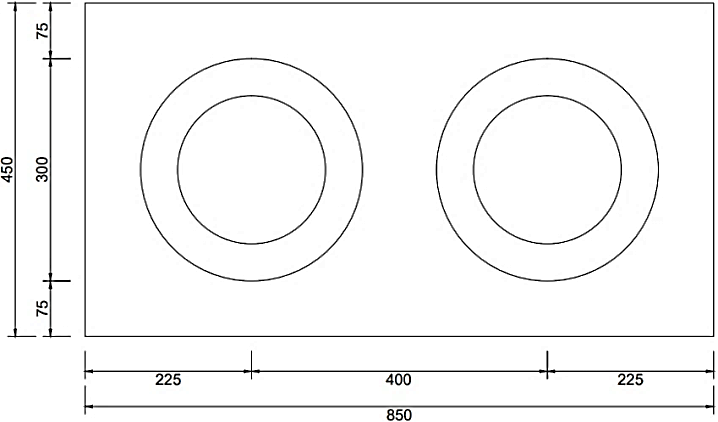 Gambar 8. Jarak Antar Tiang Sumber: Hasil perhitungan, 2023Perhitungan efisiensi kelompok tiang pancang= Arc.tan  = Arc.tan       = 36,870ŋ	 = 1 -      = 0,795Daya dukung tiang	= ŋ x Qsp    = 0,795 x 8253,517 = 6562,926 ton > ∑(v+h) = 717,292 ton (OK)Perhitungan penulangan pondasi kaisonDiameter		= 12 mmfy			= 400 MPaTebal selimut beton 	= 50 mmDc	     = Diameter luar – (2 x Tebal selimut beton) = 3000 – (2 x 50) = 2900 mmAg	     = Luas penampang lintang kotor dari kaison = 1/4 x π x 30002 = 7065000 mm2Ac	     = Luas penampang inti kaison = 1/4 x π x 20002    = 3140000 mm2Asp	     = 1/4 x 3,14 x 122 = 113,040 mm2Smax    =  =  = 2,208 mm → 10 mmP	     = 0,85 . Ѳ. {(0,85 . fc’. (Ag – Ast ) + fy.Ast) x (10-3)}     = 0,85 x 0,70 x{(0,85 x 50 ) x 981250 x (1-0,030) x (10-3)}      = 96275,834 ton > Pu = 9170,487 tonAs	     = 0,03 x 1000 x 300 = 9000 mm2As ada =   x   x π x d2        =  x  x 3,14 x 192 = 8502 mm2Dipakai tulangan D19 – 50 → As = 8502 mm2PENUTUPKesimpulanBerdasarkan hasil analisa perhitungan, maka diperoleh kesimpulan sebagai berikut:Tebal plat lantai kendaraan pada jembatan sebesar 200 mm, dengan menggunakan tulangan pokok D16 – 125 mm dan tulangan bagi Ø16 – 300 mm.Dimensi gelagar memanjang menggunakan profil WF 350 x 175 x 7 x 11, dimensi gelagar melintang menggunakan profil WF 900 x 300 x 16 x 28, sedangkan dimensi gelagar induk menggunakan profil WF 350 x 350 x 14 x 22.Jumlah baut pada sambungan gelagar melintang dengan gelagar memanjang yaitu menggunakan 3 baut/baris, diameter baut 5/8” inch tipe A325, dan pelat penyambung profil L 55 x 55 x 10. Untuk jumlah baut pada sambungan gelagar melintang dengan gelagar induk yaitu 6 baut/baris, diameter baut 5/8” inch tipe A325, dan pelat penyambung profil L 110 x 110 x 12. Sedangkan Sambungan batang pada gelagar induk dengan gelagar induk menggunakan baut A325 1/2” inch dengan tebal simpul 20 mm.Pada dimensi abutment menggunakan lebar atas 150 cm,  lebar bawah 450 cm, tinggi 600 cm dan panjang 850 cm.Pondasi sumuran atau kaison menggunakan diameter 150 cm sebanyak 2 buah dengan kedalaman 6 m. Tulangan pondasi sumuran menggunakan tulangan pokok dua sisi D19-50 mm, dan tulangan spiral D12-68 mm.SaranDalam perencanaan struktur jembatan dapat direncanakan dengan alternatif lain seperti tipe prategang ataupun menggunakan tipe rangka yang berbeda sesuai yang direncanakan.Dalam analisa struktur jembatan dapat dikerjakan menggunakan metode analisis 3 dimensi (3D).Dalam analisis struktur jembatan ini dapat menggunakan aplikasi STAAD PRO, MIDAS CIVIL, CSI BRIDGE, ETABS dan lain-lainnya.DAFTAR PUSTAKAAnggraini, A. S., Warsito, W., Suprapto, B. 2021. Studi Alternatif Perencanaan Jembatan dengan Struktur Rangka Baja Type Pratt pada Jembatan Petak Kabupaten Nganjuk. Jurnal Rekayasa Sipil (e-jurnal), 10(1), 24-36.Indrawan, I., Warsito, W., & Suprapto, B. (2023). Studi Alternatif Prencanaan Jembatan Glagar Komposit Sta 4+ 195 Pada Proyek Jalan Jalur Lintas Selatan (Jls) Lot 9 (Simpang Balekambang–Kedung Salam) Kabupaten Malang. Rahman, A., Warsito, W., Suprapto, B. 2021. Studi Perencanaan Struktur Jembatan Petak Kabupaten Nganjuk dengan Menggunakan Metode Prategang. Jurnal Rekayasa Sipil (e-jurnal), 10(1), 1-14.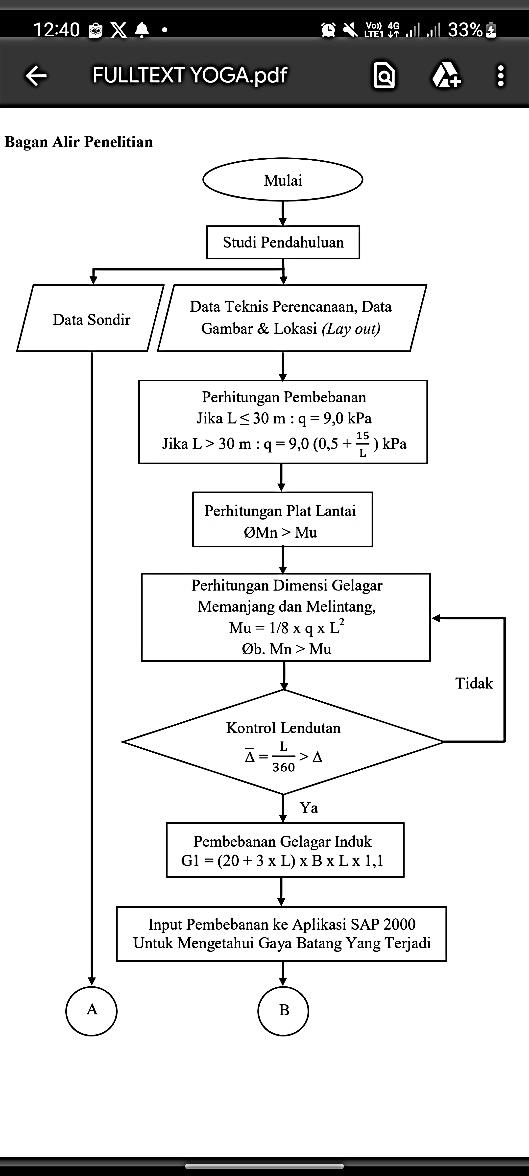 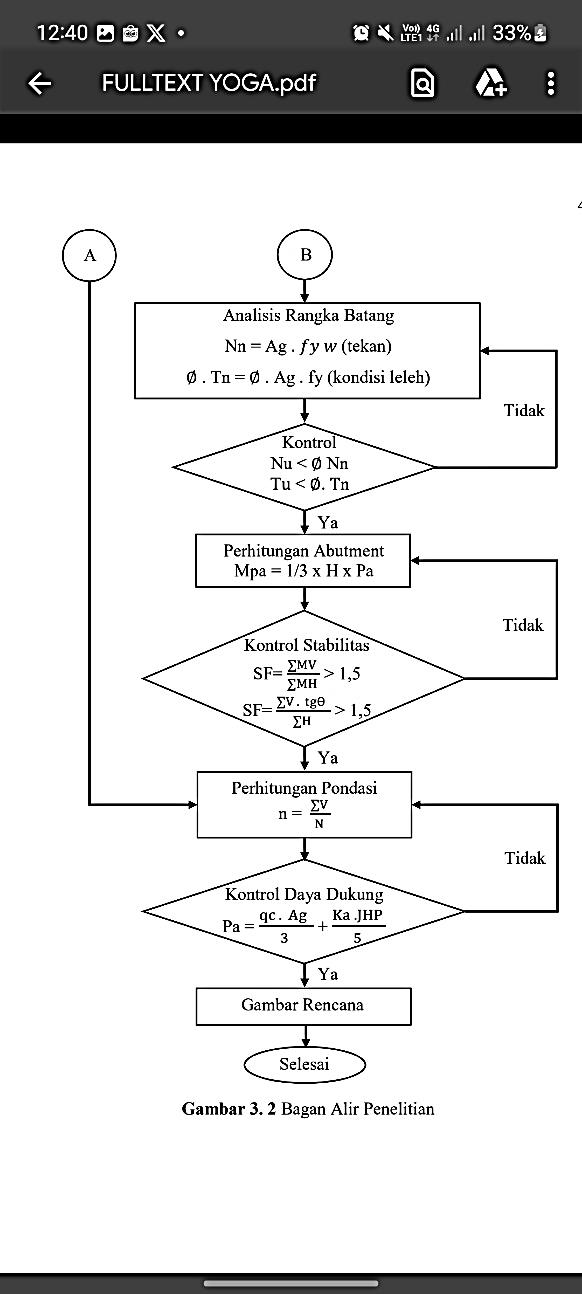 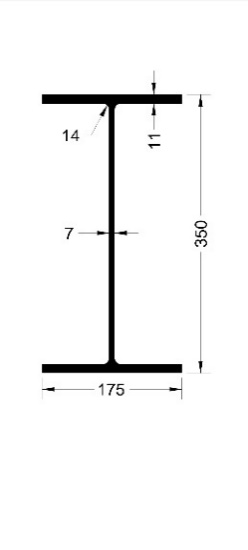 G  = 49,6 kg/m       A  = 63,14 cm2          Ix  = 13600 cm4     Iy  = 984 cm4         Zx = 775 cm3  Zy = 112 cm3                   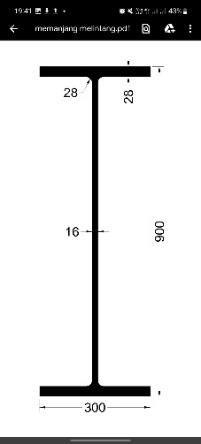 G  = 243 kg/m       A  = 309,8 cm2          Ix  = 411000 cm4  Iy  = 12600 cm4        Zx = 9140 cm3     Zy = 843 cm3                   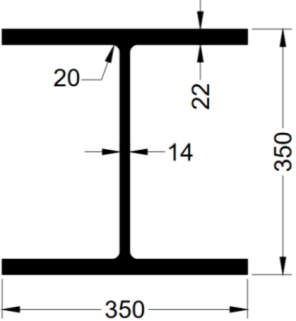 b   = 350 mm       Ix          = 47600 cm4h   = 350 mm       Iy          = 16000 cm4tw = 14 mm          ix = rx  = 153 mmtf  = 22 mm          iy = ry  = 89,0 mmA  = 20200 mm   L           = 5000 mm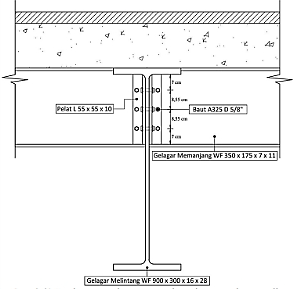 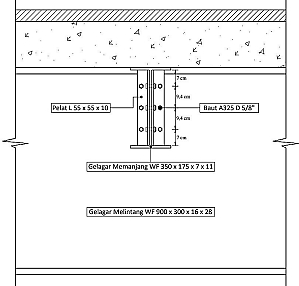 Direncanakan tiang pancang 2 buah.